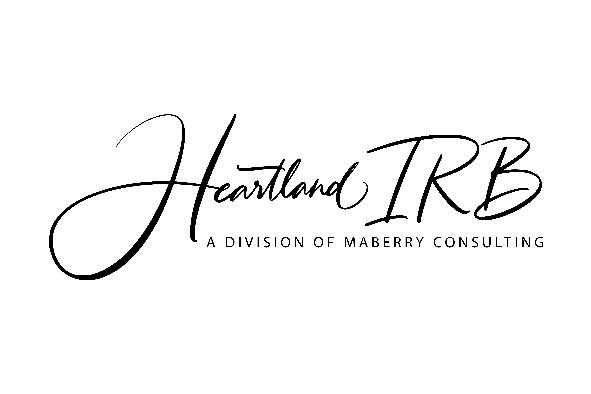 Instrucciones: Esta declaration tiene que ser presentada al HIRB para hacer de manera oficial la presentation del termini del estudio/investigacion. Llenar esta declaration SOLAMENTE CUANDO TODOS los participantes terminen todas las facetas de la investigacion y los documentos han sido entregados de acuerdo a los protocolos.Nombre Investigador Principal: ______________________________________Titulo de Proyecto: _________________________________________________Fecha de aprobación original: __/__/____ (mes/dia/año)Fecha(s) de extensiones si se pidieron (Indique cada una de ellas) 	__/__/____ (mes/dia/año)		__/__/____ (mes/dia/año)__/__/____ (mes/dia/año)		__/__/____ (mes/dia/año)__/__/____ (mes/dia/año)		__/__/____ (mes/dia/año)Censo de Participacion:Numero de participantes del estudio/evaluacion. 		_____Numero de participantes que no terminaron el estudio.          _____Numero total de participantes.		                                _____Hubo alguna situation o eventos adversos durante el estudio en el lugar de la investigacion que nom fue reportada acorde?		                      _____							                                (si-no)Hubo algun tipo de violacion al protocolo durante la investigacion en el lugar del estudio o investigacion que no fue reportada anteriormente?	           _____									            (si-no)8)  Si su respuesta fue “si” a la pregunta 6 o 7, por favor indique cada uno de los casos de violacion al protocolo:(Atencion:  El FDA define como un evento serio de adversidad o violation del protocolo a alguna situation que resulte en fallecimiento, peligro de muerte, hospitalizacion, un accidente que pone en riesgo la vida o las facultados mentales o físicas, anomalía congenital/ defecto de nacimiento o algún evento medico de importancia. Esto debe de ser reportado al HIRB para asegurar el bienestar y la protection de los afectados y participantes en el proyecto.)Declaracion del InvestigadorInstrucciones: Favor de leer los siguientes parrafos e indicar con sus iniciales donde es necesario. Tambien firmar y poner la fecha de hoy donde indica. Atencion: Esta section de la forma solamente puede y debe ser llenada por el investigador principal y autorizado en este proyecto de estudio en particular.Como investigador principal/evaluador principal de este estudio, yo declaro que:_____ 	Las actividades relacionadas a este estudio fueron llevadas  cabo     		en cada lugar como se indica_____		Toda la informacion proporcionada en esta forma es la correcta y 				en su totalidad, Y_____	Ninguno de los sujetos participantes estan inscritos o siguen siendo investigados en este estudio.__________________________________________			__________Authorized Researcher Signature						DateDeclaracion del Resultado Final de Estudio o Proyecto